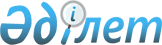 О районном бюджете на 2010-2012 годы
					
			Утративший силу
			
			
		
					Решение маслихата Щербактинского района Павлодарской области от 25 декабря 2009 года N 106/22. Зарегистрировано Управлением юстиции Щербактинского района Павлодарской области 6 января 2010 года N 12-13-91. Утратило силу решением маслихата Щербактинского района Павлодарской области  от 24 декабря 2010 года N 155/32      Сноска. Утратило силу решением маслихата Щербактинского района Павлодарской области от 24.12.2010 N 155/32.

      В соответствии с подпунктом 1) пункта 1 статьи 6 Закона  республики Казахстан "О местном государственном управлении и самоуправлении в Республике Казахстан" от 23 января 2001 года, и пунктом 2 статьи 75 Бюджетного Кодекса Республики Казахстан от 4 декабря 2008 года районный маслихат РЕШИЛ:



      1. Утвердить районный бюджет на 2010 - 1012 годы согласно приложениям 1, 2 и 3 соответственно, в том числе на 2010 год в следующих объемах:

      1) доходы – 1792883 тысячи тенге, в том числе по:

      налоговым поступлениям – 234553 тысячи тенге;

      неналоговым поступлениям – 3121 тысяч тенге;

      поступлениям от продажи основного капитала – 1114 тысяч тенге;

      поступлениям трансфертов – 1554095 тысяч тенге;

      2) затраты – 1790310 тысяч тенге;

      3) чистое бюджетное кредитование – 39636 тысяч тенге, в том числе: бюджетные кредиты – 40061 тысяча тенге;

      погашение бюджетных кредитов - 425 тысяч тенге;

      4) сальдо по операциям с финансовыми активами - 5000 тысяч тенге, в том числе:

      приобретение финансовых активов - 5000 тысяч тенге;

      5) дефицит бюджета - -42063 тысячи тенге;

      6) финансирование дефицита бюджета – 42063 тысячи тенге.

      Сноска. Пункт 1 в редакции решения маслихата Щербактинского района Павлодарской области от 10.11.2010 N 153/31 (вводится в действие с 01.01.2010).



      2. Установить на 2010 год распределение общей суммы поступлений от налогов в районный бюджет в следующих размерах:

      по индивидуальному подоходному налогу – 100 процентов;

      по социальному налогу - 100 процентов.



      3. Предусмотреть в районном бюджете на 2010 год объем субвенций передаваемых из областного бюджета в общей сумме 1223487 тысяч тенге.



      4. Утвердить перечень местных бюджетных программ, не подлежащих секвестру в процессе исполнения районного бюджета на 2010 год согласно приложению 4.



      5. Утвердить перечень текущих бюджетных программ по аппаратам акимов сельских округов на 2010 год согласно приложению 5.



      6. Утвердить перечень бюджетных программ развития районного бюджета на 2010 год, с разделением на бюджетные программы направленные на реализацию бюджетных инвестиционных проектов и формирование или увеличение уставного капитала юридических лиц, согласно приложению 6.



      7. Утвердить на 2010 год прилагаемое распределение целевых текущих трансфертов из областного бюджета администраторам бюджетных программ в следующих размерах:

      14002 тысяч тенге - на содержание вводимых в 2008-2010 годах дошкольных мини-центров при общеобразовательных школах;

      3845 тысяч тенге – на обеспечение противопожарной безопасности организаций образования;

      1495 тысяч тенге – на выплату единовременной материальной помощи участникам и инвалидам Великой Отечественной войны к 65 - летию Победы в Великой Отечественной войне;

      4579 тысячи тенге - на обучение студентов из малообеспеченных семей в высших учебных заведениях;

      810 тысяч тенге - на выплату ежемесячной помощи студентам из малообеспеченных семей, обучающихся в высших учебных заведениях.

      Сноска. Пункт 7 с изменениями, внесенными решениями маслихата Щербактинского района Павлодарской области от 16.04.2010 N 123/25;  15.09.2010 N 144/29 (вводится в действие с 01.01.2010).



      7-1. Учесть в бюджете района на 2010 год объемы целевых текущих трансфертов из республиканского бюджета, передаваемых по транзитным областным программам в следующих размерах:

      2076 тысяч тенге – на обеспечение учебными материалами дошкольных организаций образования, организаций среднего, технического и профессионального, послесреднего образования по предмету "Самопознание";

      8194 тысячи тенге - на оснащение учебным оборудованием кабинетов физики, химии, биологии в государственных учреждениях основного среднего и общего среднего образования;

      11074 тысячи тенге - на создание лингафонных и мультимедийных кабинетов в государственных учреждениях начального, основного среднего и общего среднего образования;

      6500 тысяч тенге - на выплату в связи с ростом размера прожиточного минимума, в том числе:

      2910 тысяч тенге - на выплату государственной адресной социальной помощи;

      5457 тысяч тенге - на выплату единовременной материальной помощи участникам и инвалидам Великой Отечественной войны, а также лицам, приравненным к ним, военнослужащим, в том числе уволенным в запас (отставку), проходившим военную службу в период с 22 июня 1941 года по 3 сентября 1945 года в воинских частях, учреждениях, в военно-учебных заведениях, не входивших в состав действующей армии, награжденным медалью "За победу над Германией в Великой Отечественной войне 1941 - 1945 гг." или медалью "За победу над Японией", проработавшим (прослужившим) не менее шести месяцев в тылу в годы Великой Отечественной войны к 65-летию Победы в Великой Отечественной войне;

      169 тысяч тенге - на обеспечение проезда участникам и инвалидам Великой Отечественной войны к 65- летию Победы;

      6444 тысяч тенге - для реализации мер социальной поддержки специалистов социальной сферы сельских населенных пунктов;

      12849 тысяч тенге - на проведение противоэпизоотических мероприятий;

      16580 тысяч тенге - на содержание подразделений местных исполнительных органов в области ветеринарии;

      24662 тысяч тенге – на реализацию государственного образовательного заказа в дошкольных организациях образования;

      2730 тысяч тенге – на выплату государственных пособий на детей до 18 лет.

      Сноска. Решение дополнено пунктом 7-1 в соответствии с решением маслихата Щербактинского района Павлодарской области от 12.02.2010 N 117/24; с изменениями, внесенными решениями маслихата Щербактинского  района Павлодарской области от 16.04.2010 N 123/25; 15.06.2010 N 130/26; 15.09.2010 N 144/29 (вводится в действие с 01.01.2010); 10.11.2010 N 153/31 (вводится в действие с 01.01.2010).



      7-2. Учесть в бюджете района  на 2010 год объемы целевых трансфертов на развитие из республиканского бюджета, передаваемых по транзитным областным программам в следующих размерах:

      100000 тысяч тенге – на развитие транспортной инфраструктуры.

      Сноска. Решение дополнено пунктом 7-2 в соответствии с решением маслихата Щербактинского района Павлодарской области от 12.02.2010 N 117/24 (вводится в действие с 01.01.2010).



      7-3. Учесть в бюджете района на 2010 год бюджетные кредиты для реализации мер социальной поддержки специалистов социальной сферы сельских населенных пунктов в сумме 40061 тысяча тенге.

      Сноска. Решение дополнено пунктом 7-3 в соответствии с решением маслихата Щербактинского района Павлодарской области от 12.02.2010 N 117/24 (вводится в действие с 01.01.2010).



      8. Учесть, что в районном бюджете на 2010 год предусмотрены целевые трансферты на реализацию стратегии региональной занятости и переподготовки кадров в сумме 68186 тысяч тенге.

      Сноска. Пункт 8 с изменениями, внесенными решением маслихата Щербактинского района Павлодарской области 15.09.2010 N 144/29 (вводится в действие с 01.01.2010).



      8-1. Учесть в бюджете района на 2010 год объемы целевых трансфертов из республиканского бюджета, передаваемых по транзитным областным программам на реализацию стратегии региональной занятости и переподготовки кадров в следующих размерах:

      13400 тысяч тенге - капитальный и текущий ремонт объектов образования;

      25746 тысяч тенге - на финансирование социальных проектов в поселках, аулах (селах), аульных (сельских) округах;

      1920 тысяч тенге - на расширение программ молодежной практики;

      3480 тысяч тенге - на создание социальных рабочих мест.

      Сноска. Решение дополнено пунктом 8-1 в соответствии с решением маслихата Щербактинского района Павлодарской области от 12.02.2010 N 117/24 (вводится в действие с 01.01.2010).



      9. Предусмотреть в районном бюджете на 2010 год изъятие трансфертов в областной бюджет, в связи с изменением фонда оплаты труда в бюджетной сфере, с учетом изменения налогооблагаемой базы социального налога и индивидуального подоходного налога, предусмотренных при расчете трансфертов общего характера, утвержденных решением Павлодарского областного маслихата от 14 декабря 2007 года N 37/3 "об объемах трансфертов общего характера между областным бюджетом и бюджетами районов, городов областного значения на 2008 - 2010 годы" на сумму 75287 тысяч тенге.



      10. Утвердить на 2010 год резерв местного исполнительного органа района в сумме 1000 тысяч тенге.



      11. Сохранить на 2010 год повышение на 25 процентов окладов и тарифных ставок специалистам сферы социального обеспечения, образования, культуры и спорта, работающих в сельской местности и не являющихся государственными служащими по сравнению со ставками специалистов, занимающихся этими видами деятельности в городских условиях.



      12. Контроль за исполнением настоящего решения возложить на постоянную комиссию районного маслихата по вопросам бюджета и социально-экономического развития района.



      13. Настоящее решение вводится в действие с 1 января 2010 года.      Председатель сессии                        С. Мельникова      Секретарь районного маслихата              Б. Паванов

Приложение 1             

к решению Щербактинского районного маслихата

от 25 декабря 2009 года N 106/22       Районный бюджет на 2010 год      Сноска. Приложение 1 в редакции решения маслихата Щербактинского района Павлодарской области от 10.11.2010 N 153/31 (вводится в действие с 01.01.2010).

Приложение 2             

к решению Щербактинского районного маслихата

от 25 декабря 2009 года N 106/22      Районный бюджет на 2011 год

Приложение 3              

к решению Щербактинского районного маслихата

от 25 декабря 2009 года N 106/22       Районный бюджет на 2012 год

Приложение 4              

к решению Щербактинского районного маслихата

от 25 декабря 2009 года N 106/22       Перечень бюджетных программ, не подлежащих секвестру

в процессе исполнения бюджета на 2010 год

Приложение 5              

к решению Щербактинского районного маслихата

от 25 декабря 2009 года N 106/22       Перечень текущих бюджетных программ в разрезе

сельских округов района на 2010 год Алексеевский сельский округ 

Александровский сельский округ 

Галкинский сельский округ 

Жылы-булакский сельский округ 

Карабидайский сельский округ 

Красиловский сельский округ 

Орловский сельский округ 

Сосновский сельский округ 

Северный сельский округ 

Назаровский сельский округ 

Татьяновский сельский округ 

Хмельницкий сельский округ 

Чигириновский сельский округ 

Шалдайский сельский округ 

Ильичевский сельский округ 

Щербактинский сельский округ

Приложение 6             

к решению Щербактинского районного маслихата

от 25 декабря 2009 года N 106/22       Перечень бюджетных программ развития районного бюджета

на 2010 год, с разделением на бюджетные программы,

направленные на реализацию бюджетных инвестиционных

проектов (программ) и формирование или увеличение

уставного капитала юридических лиц
					© 2012. РГП на ПХВ «Институт законодательства и правовой информации Республики Казахстан» Министерства юстиции Республики Казахстан
				КатегорияКатегорияКатегорияКатегорияСумма (тыс. тенге)КлассКлассКлассСумма (тыс. тенге)Подкласс               НаименованиеПодкласс               НаименованиеСумма (тыс. тенге)12345I. ДОХОДЫ17928831Налоговые поступления23455301Подоходный налог1020812Индивидуальный подоходный налог10208103Социальный налог884951Социальный налог8849504Hалоги на собственность376981Hалоги на имущество154893Земельный налог62094Hалог на транспортные средства140005Единый земельный налог200005Внутренние налоги на товары, работы и услуги46622Акцизы14933Поступления за использование природных и других ресурсов15134Сборы за ведение предпринимательской и профессиональной деятельности16325Налоги на игровой бизнес2408Обязательные платежи, взимаемые за совершение юридически значимых действий и (или) выдачу документов уполномоченными на то государственными органами или должностными лицами16171Государственная пошлина16172Неналоговые поступления312101Доходы от государственной собственности13725Доходы от аренды имущества, находящегося в государственной собственности137206Прочие неналоговые поступления17491Прочие неналоговые поступления17493Поступления от продажи основного капитала111403Продажа земли и нематериальных активов11141Продажа земли682Продажа нематериальных активов10464Поступления трансфертов155409502Трансферты из вышестоящих органов государственного управления15540952Трансферты из областного бюджета1554095Функциональная группаФункциональная группаФункциональная группаФункциональная группаФункциональная группаСумма (тысяч тенге)Функциональная подгруппаФункциональная подгруппаФункциональная подгруппаФункциональная подгруппаСумма (тысяч тенге)Администратор бюджетных программАдминистратор бюджетных программАдминистратор бюджетных программСумма (тысяч тенге)Программа           НаименованиеПрограмма           НаименованиеСумма (тысяч тенге)123456II. ЗАТРАТЫ179031001Государственные услуги общего характера1642661Представительные, исполнительные и другие органы, выполняющие общие функции государственного управления146868112Аппарат маслихата района (города областного значения)10594001Услуги по обеспечению деятельности маслихата района (города областного значения)10049004Материально-техническое оснащение государственных органов545122Аппарат акима района (города областного значения)33390001Услуги по обеспечению деятельности акима района (города областного значения)33390123Аппарат акима района в городе, города районного значения, поселка, аула (села), аульного (сельского) округа102884001Услуги по обеспечению деятельности акима района в городе, города районного значения, поселка, аула (села), аульного (сельского) округа99434023Материально-техническое оснащение государственных органов34502Финансовая деятельность8411452Отдел финансов района (города областного значения)8411001Услуги по реализации государственной политики в области исполнения бюджета района (города областного значения) и управления коммунальной собственностью района (города областного значения)8234011Учет, хранение, оценка и реализация имущества, поступившего в коммунальную собственность1775Планирование и статистическая деятельность8987453Отдел экономики и бюджетного планирования района (города областного значения)8987001Услуги по реализации государственной политики в области формирования и развития экономической политики, системы государственного планирования и управления района (города областного значения)898702Оборона68211Военные нужды6176122Аппарат акима района (города областного значения)6176005Мероприятия в рамках исполнения всеобщей воинской обязанности61762Организация работ по чрезвычайным ситуациям645122Аппарат акима района (города областного значения)645007Мероприятия по профилактике и тушению степных пожаров районного (городского) масштаба, а также пожаров в населенных пунктах, в которых не созданы органы государственной противопожарной службы64504Образование10510271Дошкольное воспитание и обучение62425123Аппарат акима района в городе, города районного значения, поселка, аула (села), аульного (сельского) округа61670004Поддержка организаций дошкольного воспитания и обучения61670464Отдел образования района (города областного значения)755009Обеспечение деятельности организаций дошкольного воспитания и обучения7552Начальное, основное, среднее и общее среднее образование944052123Аппарат акима района в городе, города районного значения, поселка, аула (села), аульного (сельского) округа6503005Организация бесплатного подвоза учащихся до школы и обратно в аульной (сельской) местности6503464Отдел образования района (города областного значения)937549003Общеобразовательное обучение920209006Дополнительное образование для детей173409Прочие услуги в области образования44550464Отдел образования района (города областного значения)44550001Услуги по реализации государственной политики на местном уровне в области образования10122005Приобретение и доставка учебников, учебно-методических комплексов для государственных учреждений образования района (города областного значения)12916007Проведение школьных олимпиад и внешкольных мероприятий и конкурсов районного (городского) масштаба1352011Капитальный, текущий ремонт объектов образования в рамках реализации стратегии региональной занятости и переподготовки кадров20000013Материально-техническое оснащение государственных органов16005Здравоохранение4579Прочие услуги в области здравоохранения457123Аппарат акима района в городе, города районного значения, поселка, аула (села), аульного (сельского) округа457002Организация в экстренных случаях доставки тяжелобольных людей до ближайшей организации здравоохранения, оказывающей врачебную помощь45706Социальная помощь и социальное обеспечение914012Социальная помощь77397123Аппарат акима района в городе, города районного значения, поселка, аула (села), аульного (сельского) округа6121003Оказание социальной помощи нуждающимся гражданам на дому6121451Отдел занятости и социальных программ района (города областного значения)71276002Программа занятости15317005Государственная адресная социальная помощь3226007Социальная помощь отдельным категориям нуждающихся граждан по решениям местных представительных органов37864010Материальное обеспечение детей-инвалидов, воспитывающихся и обучающихся на дому568016Государственные пособия на детей до 18 лет3000017Обеспечение нуждающихся инвалидов обязательными гигиеническими средствами и предоставление услуг специалистами жестового языка, индивидуальными помощниками в соответствии с индивидуальной программой реабилитации инвалида4180019Обеспечение проезда участникам и инвалидам Великой Отечественной войны по странам Содружества Независимых Государств, по территории Республики Казахстан, а также оплаты им и сопровождающим их лицам расходов на питание, проживание, проезд для участия в праздничных мероприятиях в городах Москва, Астана к 65-летию Победы в Великой Отечественной войне169020Выплата единовременной материальной помощи участникам и инвалидам Великой Отечественной войны, а также лицам, приравненным к ним, военнослужащим, в том числе уволенным в запас (отставку), проходившим военную службу в период с 22 июня 1941 года по 3 сентября 1945 года в воинских частях, учреждениях, в военно-учебных заведениях, не входивших в состав действующей армии, награжденным медалью "За победу над Германией в Великой Отечественной войне 1941 - 1945 гг." или медалью "За победу над Японией", проработавшим (прослужившим) не менее шести месяцев в тылу в годы Великой Отечественной войны к 65-летию Победы в Великой Отечественной войне69529Прочие услуги в области социальной помощи и социального обеспечения14004451Отдел занятости и социальных программ района (города областного значения)14004001Услуги по реализации государственной политики на местном уровне в области обеспечения занятости и реализации социальных программ для населения12178011Оплата услуг по зачислению, выплате и доставке пособий и других социальных выплат639022Материально-техническое оснащение государственных органов118707Жилищно-коммунальное хозяйство725221Жилищное хозяйство3826123Аппарат акима района в городе, города районного значения, поселка, аула (села), аульного (сельского) округа108007Организация сохранения государственного жилищного фонда города районного значения, поселка, аула (села), аульного (сельского) округа108458Отдел жилищно-коммунального хозяйства, пассажирского транспорта и автомобильных дорог района (города областного значения)3368004Обеспечение жильем отдельных категорий граждан3368467Отдел строительства района (города областного значения)350003Строительство и (или) приобретение жилья государственного коммунального жилищного фонда3502Коммунальное хозяйство47647123Аппарат акима района в городе, города районного значения, поселка, аула (села), аульного (сельского) округа45647014Организация водоснабжения населенных пунктов459015Ремонт инженерно-коммуникационной инфраструктуры и благоустройство населенных пунктов в рамках реализации стратегии региональной занятости и переподготовки кадров45188458Отдел жилищно-коммунального хозяйства, пассажирского транспорта и автомобильных дорог района (города областного значения)2000028Развитие коммунального хозяйства20003Благоустройство населенных пунктов21049123Аппарат акима района в городе, города районного значения, поселка, аула (села), аульного (сельского) округа7017008Освещение улиц населенных пунктов6336009Обеспечение санитарии населенных пунктов0010Содержание мест захоронений и погребение безродных133011Благоустройство и озеленение населенных пунктов548458Отдел жилищно-коммунального хозяйства, пассажирского транспорта и автомобильных дорог района (города областного значения)14032016Обеспечение санитарии населенных пунктов10102018Благоустройство и озеленение населенных пунктов393008Культура, спорт, туризм и информационное пространство978501Деятельность в области культуры56665123Аппарат акима района в городе, города районного значения, поселка, аула (села), аульного (сельского) округа17794006Поддержка культурно-досуговой работы на местном уровне17794455Отдел культуры и развития языков района (города областного значения)38871003Поддержка культурно-досуговой работы388712Спорт2170465Отдел физической культуры и спорта района (города областного значения)2170006Проведение спортивных соревнований на районном (города областного значения) уровне21703Информационное пространство26880455Отдел культуры и развития языков района (города областного значения)22996006Функционирование районных, городских библиотек22535007Развитие государственного языка и других языков народа Казахстана461456Отдел внутренней политики района (города областного значения)3884002Услуги по проведению государственной информационной политики через газеты и журналы3485005Услуги по проведению государственной информационной политики через телерадиовещание3999Прочие услуги по организации культуры, спорта, туризма и информационного пространства12135455Отдел культуры и развития языков района (города областного значения)3548001Услуги по реализации государственной политики на местном уровне в области развития языков и культуры3548456Отдел внутренней политики района (города областного значения)5065001Услуги по реализации государственной политики на местном уровне в области информации, укрепления государственности и формирования социального оптимизма граждан4853003Реализация региональных программ в сфере молодежной политики212465Отдел физической культуры и спорта района (города областного значения)3522001Услуги по реализации государственной политики на местном уровне в сфере физической культуры и спорта352210Сельское, водное, лесное, рыбное хозяйство, особо охраняемые природные территории, охрана окружающей среды и животного мира, земельные отношения843191Сельское хозяйство21260453Отдел экономики и бюджетного планирования района (города областного значения)6444099Реализация мер социальной поддержки специалистов социальной сферы сельских населенных пунктов за счет целевого трансферта из республиканского бюджета6444462Отдел сельского хозяйства района (города областного значения)9322001Услуги по реализации государственной политики на местном уровне в сфере сельского хозяйства9322473Отдел ветеринарии района (города областного значения)5494001Услуги по реализации государственной политики на местном уровне в сфере ветеринарии5294004Материально-техническое оснащение государственных органов200 6Земельные отношения11609463Отдел земельных отношений района (города областного значения)11609 001Услуги по реализации государственной политики в области регулирования земельных отношений на территории района (города областного значения)4530004Организация работ по зонированию земель1085006Землеустройство, проводимое при установлении границ городов районного значения, районов в городе, поселков аулов (сел) аульных (сельских) округов59949Прочие услуги в области сельского, водного, лесного, рыбного хозяйства, охраны окружающей среды и земельных отношений51450123Аппарат акима района в городе, города районного значения, поселка, аула (села), аульного (сельского) округа15650019Финансирование социальных проектов в поселках, аулах (селах), аульных (сельских) округах в рамках реализации стратегии региональной занятости и переподготовки кадров15650455Отдел культуры и развития языков района (города областного значения)22951008Финансирование социальных проектов в поселках, аулах (селах), аульных (сельских) округах в рамках реализации стратегии региональной занятости и переподготовки кадров22951473Отдел ветеринарии района (города областного значения)12849011Проведение противоэпизоотических мероприятий1284911Промышленность, архитектурная, градостроительная и строительная деятельность142052Архитектурная, градостроительная и строительная деятельность14205467Отдел строительства района (города областного значения)4145001Услуги по реализации государственной политики на местном уровне в области строительства4145468Отдел архитектуры и градостроительства района (города областного значения)10060001Услуги по реализации государственной политики в области архитектуры и градостроительства на местном уровне2518003Разработка схем градостроительного развития территории района и генеральных планов населенных пунктов754212Транспорт и коммуникации153011 1Автомобильный транспорт141723123Аппарат акима района в городе, города районного значения, поселка, аула (села), аульного (сельского) округа16739013Обеспечение функционирования автомобильных дорог в городах районного значения, поселках, аулах (селах), аульных (сельских) округах16739458Отдел жилищно-коммунального хозяйства, пассажирского транспорта и автомобильных дорог района (города областного значения)124984022Развитие транспортной инфраструктуры100000023Обеспечение функционирования автомобильных дорог249849Прочие услуги в сфере транспорта и коммуникаций11288458Отдел жилищно-коммунального хозяйства, пассажирского транспорта и автомобильных дорог района (города областного значения)11288008Ремонт и содержание автомобильных дорог районного значения, улиц городов и населенных пунктов в рамках реализации стратегии региональной занятости и переподготовки кадров10000 024Организация внутрипоселковых (внутригородских) внутрирайонных общественных пассажирских перевозок128813Прочие9283 3Поддержка предпринимательской деятельности и защита конкуренции4146469Отдел предпринимательства района (города областного значения)4146001Услуги по реализации государственной политики на местном уровне в области развития предпринимательства и промышленности3864003Поддержка предпринимательской деятельности282 9Прочие5137452Отдел финансов района (города областного значения)500012Резерв местного исполнительного органа района (города областного значения)500458Отдел жилищно-коммунального хозяйства, пассажирского транспорта и автомобильных дорог района (города областного значения)4637001Услуги по реализации государственной политики на местном уровне в области жилищно-коммунального хозяйства, пассажирского транспорта и автомобильных дорог463715Трансферты451481Трансферты45148452Отдел финансов района (города областного значения)45148006Возврат неиспользованных (недоиспользованных) целевых трансфертов37020Целевые текущие трансферты в вышестоящие бюджеты в связи с изменением фонда оплаты труда в бюджетной сфере45111III. ЧИСТОЕ БЮДЖЕТНОЕ КРЕДИТОВАНИЕ39636Бюджетные кредиты4006110Сельское, водное, лесное, рыбное хозяйство, особо охраняемые природные территории, охрана окружающей среды и животного мира, земельные отношения400611Сельское хозяйство40061453Отдел экономики и бюджетного планирования района (города областного значения)40061006Бюджетные кредиты для реализации мер социальной поддержки специалистов социальной сферы сельских населенных пунктов40061Погашение бюджетных кредитов4255Погашение бюджетных кредитов42501Погашение бюджетных кредитов4251Погашение бюджетных кредитов, выданных из государственного бюджета42513Погашение бюджетных кредитов, выданных из местного бюджета физическим лицам425IV. САЛЬДО ПО ОПЕРАЦИЯМ С ФИНАНСОВЫМИ АКТИВАМИ5000ПРИОБРЕТЕНИЕ ФИНАНСОВЫХ АКТИВОВ500013Прочие50009Прочие5000452Отдел финансов района (города областного значения)5000014Формирование или увеличение уставного капитала юридических лиц5000V. ДЕФИЦИТ (ПРОФИЦИТ) БЮДЖЕТА-42063VI. ФИНАНСИРОВАНИЕ ДЕФИЦИТА (ИСПОЛЬЗОВАНИЕ ПРОФИЦИТА) БЮДЖЕТА420637Поступления займов4006101Внутренние государственные займы400612Договоры займа4006103Займы, получаемые местным исполнительным органам района (города областного значения)4006116Погашение займов4251Погашение займов425452Отдел финансов района (города областного значения)425008Погашение долга местного исполнительного органа перед вышестоящим бюджетом4258Используемые остатки бюджетных средств242701Свободные остатки бюджетных средств24271Свободные остатки бюджетных средств242701Свободные остатки бюджетных средств2427КатегорияКатегорияКатегорияКатегорияКатегорияСумма (тыс. тенге)КлассКлассКлассКлассСумма (тыс. тенге)Подкласс               НаименованиеПодкласс               НаименованиеПодкласс               НаименованиеСумма (тыс. тенге)СпецификаСпецификаСумма (тыс. тенге)123456I. ДОХОДЫ15331281Налоговые поступления29194001Подоходный налог1144542Индивидуальный подоходный налог11445401Индивидуальный подоходный налог с

доходов, облагаемых у источника

выплаты10180002Индивидуальный подоходный налог с

доходов, не облагаемых у источника

выплаты1170003Индивидуальный подоходный налог с

физических лиц, осуществляющих

деятельность по разовым талонам95403Социальный налог1263961Социальный налог12639601Социальный налог12639604Hалоги на собственность456791Hалоги на имущество2001001Налог на имущество юридических лиц и

индивидуальных предпринимателей1955002Hалог на имущество физических лиц4603Земельный налог726902Земельный налог с физических лиц на

земли населенных пунктов230003Земельный налог на земли

промышленности, транспорта, связи,

обороны и иного

несельскохозяйственного назначения443407Земельный налог с юридических лиц и

индивидуальных предпринимателей,

частных нотариусов и адвокатов на

земли сельскохозяйственного

назначения1708Земельный налог с юридических лиц,

индивидуальных предпринимателей,

частных нотариусов и адвокатов на

земли населенных пунктов5184Hалог на транспортные средства1610001Hалог на транспортные средства с

юридических лиц287502Hалог на транспортные средства с

физических лиц132255Единый земельный налог230001Единый земельный налог230005Внутренние налоги на товары, работы и

услуги37562Акцизы164596Бензин (за исключением авиационного)

реализуемый юридическими и

физическими лицами в розницу, а также используемый на собственные

производственные нужды161097Дизельное топливо, реализуемое

юридическими лицами и физическими

лицами в розницу, а также

используемое на собственные

производственные нужды353Поступления за использование

природных и других ресурсов94315Плата за пользование земельными

участками9434Сборы за ведение предпринимательской

и профессиональной деятельности116801Сбор за государственную регистрацию

индивидуальных предпринимателей11502Лицензионный сбор за право занятия

отдельными видами деятельности40303Сбор за государственную регистрацию

юридических лиц и учетную регистрацию

филиалов и представительств, а также

их перерегистрацию2305Сбор за государственную регистрацию

залога движимого имущества и ипотеки

судна или строящегося судна8614Сбор за государственную регистрацию

транспортных средств, а также их

перерегистрацию2318Сбор за государственную регистрацию

прав на недвижимое имущество и сделок

с ним51808Обязательные платежи, взимаемые за

совершение юридически значимых

действий и (или) выдачу документов

уполномоченными на то

государственными органами или

должностными лицами16551Государственная пошлина165502Государственная пошлина, взимаемая с

подаваемых в суд исковых заявлений,

заявлений особого искового

производства, заявлений (жалоб) по

делам особого производства, заявлений

о вынесении судебного приказа,

заявлений о выдаче дубликата

исполнительного листа, заявлений о

выдаче исполнительных листов на

принудительное исполнение решений

третейских (арбитражных) судов и

иностранных судов, заявлений о

повторной выдаче копий судебных

актов, исполнительных листов и иных

документов, за исключением

государственной пошлины с подаваемых

в суд исковых заявлений к

государственным учреждениям56404Государственная пошлина, взимаемая за

регистрацию актов гражданского

состояния, а также за выдачу

гражданам справок и повторных

свидетельств о регистрации актов

гражданского состояния и свидетельств

в связи с изменением, дополнением и

восстановлением записей актов

гражданского состояния57505Государственная пошлина, взимаемая за

оформление документов на право выезда

за границу на постоянное место

жительства и приглашение в Республику

Казахстан лиц из других государств, а

также за внесение изменений в эти

документы14007Государственная пошлина, взимаемая за регистрацию актов гражданского

состояния, а также за выдачу

гражданам справок и повторных

свидетельств о регистрации актов

гражданского состояния и свидетельств

в связи с изменением, дополнением и

восстановлением записей актов

гражданского состояния1208Государственная пошлина, взимаемая за

регистрацию места жительства28809Государственная пошлина, взимаемая за

выдачу удостоверения охотника и его

ежегодную регистрацию1210Государственная пошлина, взимаемая за

регистрацию и перерегистрацию каждой

единицы гражданского, служебного

оружия физических и юридических лиц

(за исключением холодного

охотничьего, сигнального,

огнестрельного бесствольного,

механических распылителей,

аэрозольных и других устройств,

снаряженных слезоточивыми или

раздражающими веществами,

пневматического оружия с дульной

энергией не более 7,5 Дж и калибра до

4,5 мм включительно)5812Государственная пошлина за выдачу

разрешения на хранение или хранение и ношение, транспортировку, ввоз на

территорию Республики Казахстан и

вывоз из Республики Казахстан оружия

и патронов к нему62Неналоговые поступления265701Доходы от государственной

собственности12775Доходы от аренды  имущества,

находящегося в государственной

собственности127704Доходы от аренды имущества,

находящегося в коммунальной

собственности127706Прочие неналоговые поступления13801Прочие неналоговые поступления138009Другие неналоговые поступления в местный бюджет13803Поступления от продажи основного капитала32003Продажа земли и нематериальных активов3201Продажа земли32001Поступления от продажи земельных участков3204Поступления трансфертов123821102Трансферты из вышестоящих органов

государственного управления12382112Трансферты из областного бюджета123821101Целевые текущие трансферты002Целевые трансферты на развитие003Субвенции1238211Функциональная группаФункциональная группаФункциональная группаФункциональная группаФункциональная группаСумма (тысяч тенге)Функциональная подгруппаФункциональная подгруппаФункциональная подгруппаФункциональная подгруппаСумма (тысяч тенге)Администратор бюджетных программАдминистратор бюджетных программАдминистратор бюджетных программСумма (тысяч тенге)ПрограммаПрограммаСумма (тысяч тенге)НаименованиеСумма (тысяч тенге)123456II. ЗАТРАТЫ15331281Государственные услуги общего

характера1641421Представительные, исполнительные и

другие органы, выполняющие общие

функции государственного управления144712112Аппарат маслихата района (города

областного значения)10713001Услуги по обеспечению деятельности

маслихата района (города областного

значения)10713122Аппарат акима района (города

областного значения)33694001Услуги по обеспечению деятельности

акима района (города областного

значения)33694123Аппарат акима района в городе, города районного значения, поселка, аула (села), аульного (сельского) округа100305001Услуги по обеспечению деятельности

акима района в городе, города

районного значения, поселка, аула

(села), аульного (сельского) округа100305022Капитальный ремонт зданий, помещений

и сооружений государственных органов02Финансовая деятельность9247452Отдел финансов района (города

областного значения)9247001Услуги по реализации государственной

политики в области исполнения и

контроля за исполнением бюджета

района и управления коммунальной

собственностью района (города

областного значения)9247011Учет, хранение, оценка и реализация

имущества, поступившего в

коммунальную собственность05Планирование и статистическая

деятельность10183453Отдел экономики и бюджетного

планирования района10183001Услуги по реализации государственной

политики в области формирования и

развития экономической политики,

системы государственного планирования и управления района (города областного значения)101832Оборона61761Военные нужды5176122Аппарат акима района (города

областного значения)5176005Мероприятия в рамках исполнения

всеобщей воинской обязанности51762Организация работ по чрезвычайным

ситуациям1000122Аппарат акима района (города областного значения)1000007Мероприятия по профилактике и

тушению степных пожаров районного

(городского) масштаба, а также

пожаров в населенных пунктах, в

которых не созданы органы

государственной противопожарной

службы10004Образование11144991Дошкольное воспитание и обучение62263123Аппарат акима района в городе,

города районного значения, поселка,

аула (села), аульного (сельского)

округа62263004Поддержка организаций дошкольного

воспитания и обучения622632Начальное, основное, среднее и общее

среднее образование1027489123Аппарат акима района в городе,

города районного значения, поселка,

аула (села), аульного (сельского)

округа6760005Организация бесплатного подвоза

учащихся до школы и обратно в

аульной (сельской) местности6760464Отдел образования района (города

областного значения)1020729003Общеобразовательное обучение1001824006Дополнительное образование для детей189059Прочие услуги в области образования24747464Отдел образования района (города

областного значения)24747001Услуги по реализации государственной

политики на местном уровне в области

образования11732005Приобретение и доставка учебников,

учебно-методических комплексов для

государственных учреждений

образования района (города

областного значения)11653007Проведение школьных олимпиад и

внешкольных мероприятий и конкурсов

районного (городского) масштаба13625Здравоохранение5249Прочие услуги в области

здравоохранения524123Аппарат акима района в городе,

города районного значения, поселка,

аула (села), аульного (сельского)

округа524002Организация в экстренных случаях

доставки тяжелобольных людей до

ближайшей организации

здравоохранения, оказывающей

врачебную помощь5246Социальная помощь и социальное

обеспечение877222Социальная помощь73105123Аппарат акима района в городе,

города районного значения, поселка,

аула (села), аульного (сельского)

округа7378003Оказание социальной помощи

нуждающимся гражданам на дому7378451Отдел занятости и социальных

программ района (города областного

значения)65727002Программа занятости13857005Государственная адресная социальная

помощь6065007Социальная помощь отдельным

категориям нуждающихся граждан по

решениям местных представительных

органов35556010Материальное обеспечение

детей-инвалидов, воспитывающихся и

обучающихся на дому851016Государственные пособия на детей до

18 лет3655017Обеспечение нуждающихся инвалидов

обязательными гигиеническими

средствами и предоставление услуг

специалистами жестового языка,

индивидуальными помощниками в

соответствии с индивидуальной

программой реабилитации инвалида5743020Выплата единовременной материальной

помощи участникам и инвалидам

Великой Отечественной войны к

65-летию Победы в Великой

Отечественной войне09Прочие услуги в области социальной

помощи и социального обеспечения14617451Отдел занятости и социальных

программ района (города областного

значения)14617001Услуги по реализации государственной

политики на местном уровне в области

обеспечения занятости социальных

программ для населения13834011Оплата услуг по зачислению, выплате

и доставке пособий и других

социальных выплат7837Жилищно-коммунальное хозяйство195341Жилищное хозяйство3000458Отдел жилищно-коммунального

хозяйства, пассажирского транспорта

и автомобильных дорог района (города

областного значения)3000004Обеспечение жильем отдельных

категорий граждан30002Коммунальное хозяйство493123Аппарат акима района в городе,

города районного значения, поселка,

аула (села), аульного (сельского)

округа493014Организация водоснабжения населенных

пунктов4933Благоустройство населенных пунктов16041123Аппарат акима района в городе,

города районного значения, поселка,

аула (села), аульного (сельского)

округа16041008Освещение улиц населенных пунктов6400009Обеспечение санитарии населенных

пунктов5375010Содержание мест захоронений и

погребение безродных143011Благоустройство и озеленение

населенных пунктов41238Культура, спорт, туризм и

информационное пространство964261Деятельность в области культуры49984123Аппарат акима района в городе,

города районного значения, поселка,

аула (села), аульного (сельского)

округа15341006Поддержка культурно-досуговой работы

на местном уровне15341455Отдел культуры и развития языков

района (города областного значения)34643003Поддержка культурно-досуговой работы346432Спорт1008465Отдел физической культуры и спорта

района (города областного значения)1008006Проведение спортивных соревнований

на районном (города областного

значения) уровне10083Информационное пространство30540455Отдел культуры и развития языков

района (города областного значения)26311006Функционирование районных, городских

библиотек25815007Развитие государственного языка и

других языков народов Казахстана496456Отдел внутренней политики района

(города областного значения)4229002Услуги по проведению государственной

информационной политики через газеты

и журналы3746005Услуги по проведению государственной

информационной политики через

телерадиовещание4839Прочие услуги по организации

культуры, спорта, туризма и

информационного пространства14894455Отдел культуры и развития языков

района (города областного значения)5080001Услуги по реализации государственной

политики на местном уровне в области

развития языков и культуры5080456Отдел внутренней политики района

(города областного значения)5579001Услуги по реализации государственной

политики на местном уровне в области

информации, укрепления

государственности и формирования

социального оптимизма граждан5351003Реализация региональных программ в

сфере молодежной политики228465Отдел физической культуры и спорта

района (города областного значения)4235001Услуги по реализации государственной

политики на местном уровне в сфере

физической культуры и спорта423510Сельское, водное, лесное, рыбное

хозяйство, особо охраняемые

природные территории, охрана

окружающей среды и животного мира,

земельные отношения159661Сельское хозяйство10831462Отдел сельского хозяйства района

(города областного значения)10831001Услуги по реализации государственной

политики на местном уровне в сфере

сельского хозяйства10831 6Земельные отношения5135463Отдел земельных отношений района

(города областного значения)5135 001Услуги по реализации государственной

политики в области регулирования

земельных отношений на территории

района (города областного значения)513511Промышленность, архитектурная,

градостроительная и строительная

деятельность75042Архитектурная, градостроительная и

строительная деятельность7504467Отдел строительства района (города

областного значения)4512001Услуги по реализации государственной

политики на местном уровне в области

строительства4512468Отдел архитектуры и 

градостроительства района (города

областного значения)2992001Услуги по реализации государственной

политики в области архитектуры и

градостроительства на местном уровне2992003Разработка комплексных схем

градостроительного развития и

генеральных планов населенных пунктов012Транспорт и коммуникации8752 1Автомобильный транспорт7367458Отдел жилищно-коммунального

хозяйства, пассажирского транспорта

и автомобильных дорог района (города

областного значения)7367023Обеспечение функционирования

автомобильных дорог73679Прочие услуги в сфере транспорта и

коммуникаций1385458Отдел жилищно-коммунального

хозяйства, пассажирского транспорта

и автомобильных дорог района (города

областного значения)1385 024Организация внутрипоселковых

(внутригородских) внутрирайонных

общественных пассажирских перевозок138513Прочие11883 3Поддержка предпринимательской

деятельности и защита конкуренции5531469Отдел предпринимательства района

(города областного значения)5531001Услуги по реализации государственной

политики на местном уровне в области

развития предпринимательства и

промышленности5228003Поддержка предпринимательской

деятельности303 9Прочие6352452Отдел финансов района (города

областного значения)1000012Резерв местного исполнительного

органа района (города областного

значения)1000458Отдел жилищно-коммунального

хозяйства, пассажирского транспорта

и автомобильных дорог района (города

областного значения)5352001Услуги по реализации государственной

политики на местном уровне в области

жилищно-коммунального хозяйства,

пассажирского транспорта и

автомобильных дорог5352III. ЧИСТОЕ БЮДЖЕТНОЕ КРЕДИТОВАНИЕ0IV. САЛЬДО ПО ОПЕРАЦИЯМ С

ФИНАНСОВЫМИ АКТИВАМИ0V. ДЕФИЦИТ (ПРОФИЦИТ) БЮДЖЕТА0VI. ФИНАНСИРОВАНИЕ ДЕФИЦИТА

(ИСПОЛЬЗОВАНИЕ ПРОФИЦИТА) БЮДЖЕТА0КатегорияКатегорияКатегорияКатегорияКатегорияСумма (тыс. тенге)КлассКлассКлассКлассСумма (тыс. тенге)Подкласс              НаименованиеПодкласс              НаименованиеПодкласс              НаименованиеСумма (тыс. тенге)СпецификаСпецификаСумма (тыс. тенге)123456I. ДОХОДЫ16335841Налоговые поступления31266701Подоходный налог1224682Индивидуальный подоходный налог12246801Индивидуальный подоходный налог с

доходов, облагаемых у источника

выплаты10892602Индивидуальный подоходный налог с

доходов, не облагаемых у источника

выплаты1251903Индивидуальный подоходный налог с

физических лиц, осуществляющих

деятельность по разовым талонам102303Социальный налог1355581Социальный налог13555801Социальный налог13555804Hалоги на собственность488761Hалоги на имущество2141101Налог на имущество юридических лиц и

индивидуальных предпринимателей2091902Hалог на имущество физических лиц4923Земельный налог777702Земельный налог с физических лиц на

земли населенных пунктов246103Земельный налог на земли

промышленности, транспорта, связи,

обороны и иного

несельскохозяйственного назначения474407Земельный налог с юридических лиц и

индивидуальных предпринимателей,

частных нотариусов и адвокатов на

земли сельскохозяйственного

назначения1808Земельный налог с юридических лиц,

индивидуальных предпринимателей,

частных нотариусов и адвокатов на

земли населенных пунктов5544Hалог на транспортные средства1722701Hалог на транспортные средства с

юридических лиц307602Hалог на транспортные средства с

физических лиц141515Единый земельный налог246101Единый земельный налог246105Внутренние налоги на товары, работы и услуги40192Акцизы176096Бензин (за исключением авиационного)

реализуемый юридическими и

физическими лицами в розницу, а

также используемый на собственные

производственные нужды172397Дизельное топливо, реализуемое

юридическими лицами и физическими

лицами в розницу, а также

используемое на собственные

производственные нужды373Поступления за использование

природных и других ресурсов100915Плата за пользование земельными

участками10094Сборы за ведение предпринимательской

и профессиональной деятельности125001Сбор за государственную регистрацию

индивидуальных предпринимателей12302Лицензионный сбор за право занятия

отдельными видами деятельности43103Сбор за государственную регистрацию

юридических лиц и учетную

регистрацию филиалов и

представительств, а также

их перерегистрацию2505Сбор за государственную регистрацию

залога движимого имущества и ипотеки

судна или строящегося судна9214Сбор за государственную регистрацию

транспортных средств, а также их

перерегистрацию2518Сбор за государственную регистрацию

прав на недвижимое имущество и сделок с ним55408Обязательные платежи, взимаемые за

совершение юридически значимых

действий и (или) выдачу документов

уполномоченными на то

государственными органами или

должностными лицами17461Государственная пошлина174602Государственная пошлина, взимаемая с

подаваемых в суд исковых заявлений,

заявлений особого искового

производства, заявлений (жалоб) по

делам особого производства,

заявлений о вынесении судебного

приказа, заявлений о выдаче

дубликата исполнительного листа,

заявлений о выдаче исполнительных

листов на принудительное исполнение

решений третейских (арбитражных)

судов и иностранных судов, заявлений

о повторной выдаче копий судебных

актов, исполнительных листов и иных

документов, за исключением

государственной пошлины с подаваемых

в суд исковых заявлений к

государственным учреждениям60304Государственная пошлина, взимаемая за регистрацию актов гражданского

состояния, а также за выдачу

гражданам справок и повторных

свидетельств о регистрации актов

гражданского состояния и

свидетельств в связи с изменением,

дополнением и восстановлением

записей актов гражданского состояния61505Государственная пошлина, взимаемая

за оформление документов на право

выезда за границу на постоянное

место жительства и приглашение в

Республику Казахстан лиц из других

государств, а также за внесение

изменений в эти документы13007Государственная пошлина, взимаемая

за оформление документов о

приобретении гражданства Республики

Казахстан, восстановлении

гражданства Республики Казахстан и

прекращении гражданства Республики

Казахстан1008Государственная пошлина, взимаемая

за регистрацию места жительства30809Государственная пошлина, взимаемая

за выдачу удостоверения охотника и

его ежегодную регистрацию1210Государственная пошлина, взимаемая

за регистрацию и перерегистрацию

каждой единицы гражданского,

служебного оружия физических и

юридических лиц (за исключением

холодного охотничьего, сигнального,

огнестрельного бесствольного,

механических распылителей,

аэрозольных и других устройств,

снаряженных слезоточивыми или

раздражающими веществами,

пневматического оружия с дульной

энергией не более 7,5 Дж и калибра

до 4,5 мм включительно)6212Государственная пошлина за выдачу

разрешения на хранение или хранение

и ношение, транспортировку, ввоз на

территорию Республики Казахстан и

вывоз из Республики Казахстан оружия

и патронов к нему62Неналоговые поступления284301Доходы от государственной

собственности13665Доходы от аренды имущества,

находящегося в государственной

собственности136604Доходы от аренды имущества,

находящегося в коммунальной

собственности136606Прочие неналоговые поступления14771Прочие неналоговые поступления147709Другие неналоговые поступления в

местный бюджет14773Поступления от продажи основного

капитала34303Продажа земли и нематериальных активов3431Продажа земли34301Поступления от продажи земельных участков3434Поступления трансфертов131773102Трансферты из вышестоящих органов

государственного управления13177312Трансферты из областного бюджета131773101Целевые текущие трансферты002Целевые трансферты на развитие003Субвенции1317731Функциональная группаФункциональная группаФункциональная группаФункциональная группаФункциональная группаСумма (тысяч тенге)Функциональная подгруппаФункциональная подгруппаФункциональная подгруппаФункциональная подгруппаСумма (тысяч тенге)Администратор бюджетных программАдминистратор бюджетных программАдминистратор бюджетных программСумма (тысяч тенге)ПрограммаПрограммаСумма (тысяч тенге)НаименованиеСумма (тысяч тенге)123456II. ЗАТРАТЫ16335841Государственные услуги общего

характера1814521Представительные, исполнительные и

другие органы, выполняющие общие

функции государственного управления160091112Аппарат маслихата района (города

областного значения)11683001Услуги по обеспечению деятельности

маслихата района (города областного

значения)11683122Аппарат акима района (города

областного значения)37023001Услуги по обеспечению деятельности

акима района (города областного

значения)37023123Аппарат акима района в городе,

города районного значения, поселка,

аула (села), аульного (сельского)

округа111385001Услуги по обеспечению деятельности

акима района в городе, города

районного значения, поселка, аула

(села), аульного (сельского) округа1113852Финансовая деятельность10264452Отдел финансов района (города

областного значения)10264001Услуги по реализации государственной

политики в области исполнения и

контроля за исполнением бюджета

района и управления коммунальной

собственностью района (города

областного значения)102645Планирование и статистическая

деятельность11097453Отдел экономики и бюджетного

планирования района11097001Услуги по реализации государственной

политики в области формирования и

развития экономической политики,

системы государственного

планирования и управления района

(города областного значения)110972Оборона54371Военные нужды5437122Аппарат акима района (города

областного значения)5437005Мероприятия в рамках исполнения

всеобщей воинской обязанности54374Образование12112991Дошкольное воспитание и обучение69261123Аппарат акима района в городе,

города районного значения, поселка,

аула (села), аульного (сельского)

округа69261004Поддержка организаций дошкольного

воспитания и обучения692612Начальное, основное, среднее и общее

среднее образование1114941123Аппарат акима района в городе,

города районного значения, поселка,

аула (села), аульного (сельского)

округа7440005Организация бесплатного подвоза

учащихся до школы и обратно в

аульной (сельской) местности7440464Отдел образования района (города

областного значения)1107501003Общеобразовательное обучение1086384006Дополнительное образование для детей211179Прочие услуги в области образования27097464Отдел образования района (города

областного значения)27097001Услуги по реализации государственной

политики на местном уровне в области

образования13171005Приобретение и доставка учебников,

учебно-методических комплексов для

государственных учреждений

образования района (города

областного значения)12469007Проведение школьных олимпиад и

внешкольных мероприятий и конкурсов

районного (городского) масштаба14575Здравоохранение7359Прочие услуги в области

здравоохранения735123Аппарат акима района в городе,

города районного значения, поселка,

аула (села), аульного (сельского)

округа735002Организация в экстренных случаях

доставки тяжелобольных людей до

ближайшей организации

здравоохранения, оказывающей

врачебную помощь7356Социальная помощь и социальное

обеспечение712812Социальная помощь55154123Аппарат акима района в городе,

города районного значения, поселка,

аула (села), аульного (сельского)

округа8273003Оказание социальной помощи

нуждающимся гражданам на дому8273451Отдел занятости и социальных

программ района (города областного

значения)46881002Программа занятости14826005Государственная адресная социальная

помощь6490007Социальная помощь отдельным

категориям нуждающихся граждан по

решениям местных представительных

органов15000010Материальное обеспечение

детей-инвалидов, воспитывающихся и

обучающихся на дому911016Государственные пособия на детей до

18 лет3911017Обеспечение нуждающихся инвалидов

обязательными гигиеническими

средствами и предоставление услуг

специалистами жестового языка,

индивидуальными помощниками в

соответствии с индивидуальной

программой реабилитации инвалида57439Прочие услуги в области социальной

помощи и социального обеспечения16127451Отдел занятости и социальных

программ района (города областного

значения)16127001Услуги по реализации государственной

политики на местном уровне в области

обеспечения занятости социальных

программ для населения15289011Оплата услуг по зачислению, выплате

и доставке пособий и других

социальных выплат8387Жилищно-коммунальное хозяйство174362Коммунальное хозяйство528123Аппарат акима района в городе,

города районного значения, поселка,

аула (села), аульного (сельского)

округа528014Организация водоснабжения населенных

пунктов528Прочие услуги и работы3Благоустройство населенных пунктов16908123Аппарат акима района в городе, города районного значения, поселка, аула (села), аульного (сельского) округа16908008Освещение улиц населенных пунктов6835009Обеспечение санитарии населенных

пунктов5500010Содержание мест захоронений и

погребение безродных154011Благоустройство и озеленение

населенных пунктов44198Культура, спорт, туризм и

информационное пространство1060331Деятельность в области культуры55305123Аппарат акима района в городе,

города районного значения, поселка,

аула (села), аульного (сельского)

округа16739006Поддержка культурно-досуговой работы

на местном уровне16739455Отдел культуры и развития языков

района (города областного значения)38566003Поддержка культурно-досуговой работы385662Спорт408465Отдел физической культуры и спорта

района (города областного значения)408006Проведение спортивных соревнований

на районном (города областного

значения) уровне4083Информационное пространство33964455Отдел культуры и развития языков

района (города областного значения)29439006Функционирование районных, городских

библиотек28909007Развитие государственного языка и

других языков народов Казахстана530456Отдел внутренней политики района

(города областного значения)4525002Услуги по проведению государственной

информационной политики через газеты

и журналы4009005Услуги по проведению государственной

информационной политики через

телерадиовещание5169Прочие услуги по организации

культуры, спорта, туризма  и

информационного пространства16356455Отдел культуры и развития языков

района (города областного значения)5587001Услуги по реализации государственной

политики на местном уровне в области

развития языков и культуры5587456Отдел внутренней политики района

(города областного значения)6065001Услуги по реализации государственной

политики на местном уровне в области

информации, укрепления

государственности и формирования

социального оптимизма граждан5821003Реализация региональных программ в

сфере молодежной политики244465Отдел физической культуры и спорта

района (города областного значения)4704001Услуги по реализации государственной

политики на местном уровне в сфере

физической культуры и спорта470410Сельское, водное, лесное, рыбное

хозяйство, особо охраняемые

природные территории, охрана

окружающей среды и животного мира,

земельные отношения175841Сельское хозяйство11911462Отдел сельского хозяйства района

(города областного значения)11911001Услуги по реализации государственной

политики на местном уровне в сфере

сельского хозяйства11911 6Земельные отношения5673463Отдел земельных отношений района

(города областного значения)5673001Услуги по реализации государственной

политики в области регулирования

земельных отношений на территории

района (города областного значения)567311Промышленность, архитектурная,

градостроительная и строительная

деятельность83222Архитектурная, градостроительная и

строительная деятельность8322467Отдел строительства района (города

областного значения)5010001Услуги по реализации государственной

политики на местном уровне в области

строительства5010468Отдел архитектуры и

градостроительства района (города

областного значения)3312001Услуги по реализации государственной

политики в области архитектуры и

градостроительства на местном уровне331212Транспорт и коммуникации14829Прочие услуги в сфере транспорта и

коммуникаций1482458Отдел жилищно-коммунального

хозяйства, пассажирского транспорта

и автомобильных дорог района (города

областного значения)1482024Организация внутрипоселковых

(внутригородских) внутрирайонных

общественных пассажирских перевозок148213Прочие12523 3Поддержка предпринимательской

деятельности и защита конкуренции5600469Отдел предпринимательства района

(города областного значения)5600001Услуги по реализации государственной

политики на местном уровне в области

развития предпринимательства и

промышленности5276003Поддержка предпринимательской

деятельности324 9Прочие6923452Отдел финансов района (города

областного значения)1000012Резерв местного исполнительного

органа района (города областного

значения)1000458Отдел жилищно-коммунального

хозяйства, пассажирского транспорта

и автомобильных дорог района (города

областного значения)5923001Услуги по реализации государственной

политики на местном уровне в области

жилищно-коммунального хозяйства,

пассажирского транспорта и

автомобильных дорог5923III. ЧИСТОЕ БЮДЖЕТНОЕ КРЕДИТОВАНИЕ0IV. САЛЬДО ПО ОПЕРАЦИЯМ С

ФИНАНСОВЫМИ АКТИВАМИ0V. ДЕФИЦИТ (ПРОФИЦИТ) БЮДЖЕТА0VI. ФИНАНСИРОВАНИЕ ДЕФИЦИТА

(ИСПОЛЬЗОВАНИЕ ПРОФИЦИТА) БЮДЖЕТА0Функциональная группаФункциональная группаФункциональная группаФункциональная группаФункциональная группаФункциональная подгруппаФункциональная подгруппаФункциональная подгруппаФункциональная подгруппаАдминистратор бюджетных программАдминистратор бюджетных программАдминистратор бюджетных программПрограммаПрограммаНаименование1234504Образование2Начальное общее, основное общее, среднее общее

образование464Отдел образования района (города областного

значения)003Общеобразовательное обучение2Здравоохранение09Прочие услуги в области здравоохранения123Аппарат акима района в городе, города районного

значения, поселка, аула (села), аульного сельского) округа002Организация в экстренных случаях доставки

тяжелобольных людей до ближайшей организации

здравоохранения, оказывающей врачебную помощьФункциональная группа                РасходыФункциональная группа                РасходыФункциональная группа                РасходыФункциональная группа                РасходыФункциональная группа                РасходыФункциональная подгруппаФункциональная подгруппаФункциональная подгруппаФункциональная подгруппаАдминистратор бюджетных программАдминистратор бюджетных программАдминистратор бюджетных программПрограммаПрограммаНаименование1234501Государственные услуги общего характера1Представительные, исполнительные и другие

органы, выполняющие общие функции

государственного управления123Аппарат акима района в городе, города районного

значения, поселка, аула (села), аульного

(сельского) округа001Услуги по обеспечению деятельности акима района

в городе, города районного значения, поселка,

аула (села), аульного (сельского) округа106Проведение мероприятий за счет чрезвычайного

резерва местного исполнительного органа для

ликвидации чрезвычайных ситуаций природного и

техногенного характера107Проведение мероприятий за счет резерва местного

исполнительного органа на неотложные затраты04Образование1Дошкольное воспитание и обучение123Аппарат акима района в городе, города районного

значения, поселка, аула (села), аульного

(сельского) округа004Поддержка организаций дошкольного воспитания и

обучения2Начальное общее, основное общее, среднее общее

образование123Аппарат акима района в городе, города районного

значения, поселка, аула (села), аульного

(сельского) округа005Организация бесплатного подвоза учащихся до

школы и обратно в аульной (сельской) местности5Здравоохранение9Прочие услуги в области здравоохранения123Аппарат Акима района в городе, города районного

значения, поселка, аула (села), аульного

(сельского) округа002Организация в экстренных случаях доставки

тяжелобольных людей до ближайшей организации

здравоохранения, оказывающей врачебную помощь6Социальная помощь и социальное обеспечение2Социальная помощь123Аппарат Акима района в городе, города районного

значения, поселка, аула (села), аульного

(сельского) округа003Оказание социальной помощи нуждающимся гражданам

на дому7Жилищно-коммунальное хозяйство3Благоустройство населенных пунктов123Аппарат акима района в городе, города районного

значения, поселка, аула (села), аульного

(сельского) округа008Освещение улиц населенных пунктов011Благоустройство и озеленение населенных пунктов8Культура, спорт, туризм и информационное

пространство1Деятельность в области культуры123Аппарат акима района в городе, города районного

значения, поселка, аула (села), аульного

(сельского) округа006Обеспечение деятельности организаций культуры12Транспорт и коммуникации1Автомобильный транспорт123Аппарат акима района в городе, города районного

значения, поселка, аула (села), аульного

(сельского) округа013Обеспечение функционирования автомобильных дорог

в городах районного значения, поселках, аулах

(селах), аульных (сельских) округахФункциональная группа                     РасходыФункциональная группа                     РасходыФункциональная группа                     РасходыФункциональная группа                     РасходыФункциональная группа                     РасходыФункциональная подгруппаФункциональная подгруппаФункциональная подгруппаФункциональная подгруппаАдминистратор бюджетных программАдминистратор бюджетных программАдминистратор бюджетных программПрограммаПрограммаНаименование1234501Государственные услуги общего характера1Представительные, исполнительные и другие

органы, выполняющие общие функции

государственного управления123Аппарат акима района, города районного значения,

поселка, аула (села), аульного (сельского) округа001Услуги по обеспечению деятельности акима района

в городе, города районного значения, поселка,

аула (села), аульного (сельского) округа106Проведение мероприятий за счет чрезвычайного

резерва местного исполнительного органа для

ликвидации чрезвычайных ситуаций природного и

техногенного характера107Проведение мероприятий за счет резерва

исполнительного местного органа на неотложные

затраты04Образование1Дошкольное воспитание и обучение123Аппарат акима района в городе, города районного

значения, поселка, аула (села), аульного

(сельского) округа004Поддержка организаций дошкольного воспитания и

обучения5Здравоохранение9Прочие услуги в области здравоохранения123Аппарат Акима района в городе, города районного

значения, поселка, аула (села), аульного

(сельского) округа002Организация в экстренных случаях доставки

тяжелобольных людей до ближайшей организации

здравоохранения, оказывающей врачебную помощь6Социальная помощь и социальное обеспечение2Социальная помощь123Аппарат Акима района в городе, города районного

значения, поселка, аула (села), аульного

(сельского) округа003Оказание социальной помощи нуждающимся гражданам

на дому07Жилищно-коммунальное хозяйство3Благоустройство населенных пунктов123Аппарат акима района в городе, города районного

значения, поселка, аула (села), аульного

(сельского) округа008Освещение улиц населенных пунктов011Благоустройство и озеленение населенных пунктов8Культура, спорт, туризм и информационное

пространство1Деятельность в области культуры123Аппарат акима района в городе, города районного

значения, поселка, аула (села), аульного

(сельского) округа006Обеспечение деятельности организаций культуры12Транспорт и коммуникации1Автомобильный транспорт123Аппарат акима района, города районного значения,

поселка, аула (села), аульного (сельского) округа013Обеспечение функционирования автомобильных

дорог в городах районного значения, поселках,

аулах (селах), аульных (сельских) округахФункциональная группа                РасходыФункциональная группа                РасходыФункциональная группа                РасходыФункциональная группа                РасходыФункциональная группа                РасходыФункциональная подгруппаФункциональная подгруппаФункциональная подгруппаФункциональная подгруппаАдминистратор бюджетных программАдминистратор бюджетных программАдминистратор бюджетных программПрограммаПрограммаНаименование123451Государственные услуги общего характера1Представительные, исполнительные и другие органы,

выполняющие общие функции государственного

управления123Аппарат акима района в городе, города районного

значения, поселка, аула (села), аульного

(сельского) округа001Услуги по обеспечению деятельности акима района в

городе, города районного значения, поселка, аула

(села), аульного (сельского) округа106Проведение мероприятий за счет чрезвычайного

резерва местного исполнительного органа для

ликвидации чрезвычайных ситуаций природного и

техногенного характера107Проведение мероприятий за счет резерва местного

исполнительного органа на неотложные затраты4Образование2Начальное общее, основное общее, среднее общее

образование123Аппарат акима района в городе, города районного

значения, поселка, аула (села), аульного

(сельского) округа005Организация бесплатного подвоза учащихся до школы

и обратно в аульной (сельской) местности5Здравоохранение9Прочие услуги в области здравоохранения123Аппарат Акима района в городе, города районного

значения, поселка, аула (села), аульного

(сельского) округа002Организация в экстренных случаях доставки

тяжелобольных людей до ближайшей организации

здравоохранения, оказывающей врачебную помощь6Социальная помощь и социальное обеспечение2Социальная помощь123Аппарат Акима района в городе, города районного

значения, поселка, аула (села), аульного

(сельского) округа003Оказание социальной помощи нуждающимся гражданам

на дому07Жилищно-коммунальное хозяйство3Благоустройство населенных пунктов123Аппарат акима района в городе, города районного

значения, поселка, аула (села), аульного

(сельского) округа008Освещение улиц населенных пунктов011Благоустройство и озеленение населенных пунктов8Культура, спорт, туризм и информационное

пространство1Деятельность в области культуры123Аппарат акима района в городе, города районного

значения, поселка, аула (села), аульного

(сельского) округа006Обеспечение деятельности организаций культуры12Транспорт и коммуникации1Автомобильный транспорт123Аппарат акима района в городе, города районного

значения, поселка, аула (села), аульного

(сельского) округа013Обеспечение функционирования автомобильных дорог

в городах районного значения, поселках, аулах

(селах), аульных (сельских) округахФункциональная группа                  РасходыФункциональная группа                  РасходыФункциональная группа                  РасходыФункциональная группа                  РасходыФункциональная группа                  РасходыФункциональная подгруппаФункциональная подгруппаФункциональная подгруппаФункциональная подгруппаАдминистратор бюджетных программАдминистратор бюджетных программАдминистратор бюджетных программПрограммаПрограммаНаименование1234501Государственные услуги общего характера1Представительные, исполнительные и другие органы,

выполняющие общие функции государственного

управления123Аппарат акима района в городе, города районного

значения, поселка, аула (села), аульного

(сельского) округа001Услуги по обеспечению деятельности акима района в

городе, города районного значения, поселка, аула

(села), аульного (сельского) округа106Проведение мероприятий за счет чрезвычайного

резерва местного исполнительного органа для

ликвидации чрезвычайных ситуаций природного и

техногенного характера107Проведение мероприятий за счет резерва местного

исполнительного органа на неотложные затраты04Образование2Начальное общее, основное общее, среднее общее

образование123Аппарат акима района в городе, города районного

значения, поселка, аула (села), аульного

(сельского) округа005Организация бесплатного подвоза учащихся до

школы и обратно в аульной (сельской) местности5Здравоохранение9Прочие услуги в области здравоохранения123Аппарат Акима района в городе, города районного

значения, поселка, аула (села), аульного

(сельского) округа002Организация в экстренных случаях доставки

тяжелобольных людей до ближайшей организации

здравоохранения, оказывающей врачебную помощь07Жилищно-коммунальное хозяйство3Благоустройство населенных пунктов123Аппарат акима района в городе, города районного

значения, поселка, аула (села), аульного

(сельского) округа008Освещение улиц населенных пунктов011Благоустройство и озеленение населенных пунктов8Культура, спорт, туризм и информационное

пространство1Деятельность в области культуры123Аппарат акима района в городе, города районного

значения, поселка, аула (села), аульного

(сельского) округа006Обеспечение деятельности организаций культуры12Транспорт и коммуникации1Автомобильный транспорт123Аппарат акима района в городе, города районного

значения, поселка, аула (села), аульного

(сельского) округа013Обеспечение функционирования автомобильных дорог

в городах районного значения, поселках, аулах

(селах), аульных (сельских) округахФункциональная группа                  РасходыФункциональная группа                  РасходыФункциональная группа                  РасходыФункциональная группа                  РасходыФункциональная группа                  РасходыФункциональная подгруппаФункциональная подгруппаФункциональная подгруппаФункциональная подгруппаАдминистратор бюджетных программАдминистратор бюджетных программАдминистратор бюджетных программПрограммаПрограммаНаименование1234501Государственные услуги общего характера1Представительные, исполнительные и другие органы,

выполняющие общие функции государственного

управления123Аппарат акима района в городе, города районного

значения, поселка, аула (села), аульного

(сельского) округа001Услуги по обеспечению деятельности акима района в

городе, города районного значения, поселка, аула

(села), аульного (сельского) округа106Проведение мероприятий за счет чрезвычайного

резерва местного исполнительного органа для

ликвидации чрезвычайных ситуаций природного и

техногенного характера107Проведение мероприятий за счет резерва местного

исполнительного органа на неотложные затраты04Образование2Начальное общее, основное общее, среднее общее

образование123Аппарат акима района в городе, города районного

значения, поселка, аула (села), аульного

(сельского) округа005Организация бесплатного подвоза учащихся до школы

и обратно в аульной (сельской) местности5Здравоохранение9Прочие услуги в области здравоохранения123Аппарат Акима района в городе, города районного

значения, поселка, аула (села), аульного

(сельского) округа002Организация в экстренных случаях доставки

тяжелобольных людей до ближайшей организации

здравоохранения, оказывающей врачебную помощь6Социальная помощь и социальное обеспечение2Социальная помощь123Аппарат Акима района в городе, города районного

значения, поселка, аула (села), аульного

(сельского) округа003Оказание социальной помощи нуждающимся гражданам

на дому07Жилищно-коммунальное хозяйство3Благоустройство населенных пунктов123Аппарат акима района в городе, города районного

значения, поселка, аула (села), аульного

(сельского) округа008Освещение улиц населенных пунктов009Обеспечение санитарии населенных пунктов011Благоустройство и озеленение населенных пунктов8Культура, спорт, туризм и информационное пространство1Деятельность в области культуры123Аппарат акима района в городе, города районного

значения, поселка, аула (села), аульного

(сельского) округа006Обеспечение деятельности организаций культуры12Транспорт и коммуникации1Автомобильный транспорт123Аппарат акима района в городе, города районного

значения, поселка, аула (села), аульного

(сельского) округа013Обеспечение функционирования автомобильных дорог

в городах районного значения, поселках, аулах

(селах), аульных (сельских) округахФункциональная группа                   РасходыФункциональная группа                   РасходыФункциональная группа                   РасходыФункциональная группа                   РасходыФункциональная группа                   РасходыФункциональная подгруппаФункциональная подгруппаФункциональная подгруппаФункциональная подгруппаАдминистратор бюджетных программАдминистратор бюджетных программАдминистратор бюджетных программПрограммаПрограммаНаименование1234501Государственные услуги общего характера1Представительные, исполнительные и другие органы,

выполняющие общие функции государственного

управления123Аппарат акима района в городе, города районного

значения, поселка, аула (села), аульного

(сельского) округа001Услуги по обеспечению деятельности акима района в

городе, города районного значения, поселка, аула

(села), аульного (сельского) округа106Проведение мероприятий за счет чрезвычайного

резерва местного исполнительного органа для

ликвидации чрезвычайных ситуаций природного и

техногенного характера107Проведение мероприятий за счет резерва местного

исполнительного органа на неотложные затраты5Здравоохранение9Прочие услуги в области здравоохранения123Аппарат Акима района в городе, города районного

значения, поселка, аула (села), аульного

(сельского) округа002Организация в экстренных случаях доставки

тяжелобольных людей до ближайшей организации

здравоохранения, оказывающей врачебную помощь6Социальная помощь и социальное обеспечение2Социальная помощь123Аппарат Акима района в городе, города районного

значения, поселка, аула (села), аульного

(сельского) округа003Оказание социальной помощи нуждающимся гражданам

на дому07Жилищно-коммунальное хозяйство3Благоустройство населенных пунктов123Аппарат акима района в городе, города районного

значения, поселка, аула (села), аульного

(сельского) округа008Освещение улиц населенных пунктов011Благоустройство и озеленение населенных пунктов8Культура, спорт, туризм и информационное

пространство1Деятельность в области культуры123Аппарат акима района в городе, города районного

значения, поселка, аула (села), аульного

(сельского) округа006Обеспечение деятельности организаций культуры12Транспорт и коммуникации1Автомобильный транспорт123Аппарат акима района в городе, города районного

значения, поселка, аула (села), аульного

(сельского) округа013Обеспечение функционирования автомобильных дорог

в городах районного значения, поселках, аулах

(селах), аульных (сельских) округахФункциональная группа                 РасходыФункциональная группа                 РасходыФункциональная группа                 РасходыФункциональная группа                 РасходыФункциональная группа                 РасходыФункциональная подгруппаФункциональная подгруппаФункциональная подгруппаФункциональная подгруппаАдминистратор бюджетных программАдминистратор бюджетных программАдминистратор бюджетных программПрограммаПрограммаНаименование1234501Государственные услуги общего характера1Представительные, исполнительные и другие органы,

выполняющие общие функции государственного

управления123Аппарат акима района в городе, города районного

значения, поселка, аула (села), аульного

(сельского) округа001Услуги по обеспечению деятельности акима района в

городе, города районного значения, поселка, аула

(села), аульного (сельского) округа106Проведение мероприятий за счет чрезвычайного

резерва местного исполнительного органа для

ликвидации чрезвычайных ситуаций природного и

техногенного характера107Проведение мероприятий за счет резерва местного

исполнительного органа на неотложные затраты04Образование1Дошкольное воспитание и обучение123Аппарат акима района в городе, города районного

значения, поселка, аула (села), аульного

(сельского) округа004Поддержка организаций дошкольного воспитания и

обучения5Здравоохранение9Прочие услуги в области здравоохранения123Аппарат Акима района в городе, города районного

значения, поселка, аула (села), аульного

(сельского) округа002Организация в экстренных случаях доставки

тяжелобольных людей до ближайшей организации

здравоохранения, оказывающей врачебную помощь6Социальная помощь и социальное обеспечение2Социальная помощь123Аппарат Акима района в городе, города районного

значения, поселка, аула (села), аульного

(сельского) округа003Оказание социальной помощи нуждающимся гражданам

на дому7Жилищно-коммунальное хозяйство3Благоустройство населенных пунктов123Аппарат акима района в городе, города районного

значения, поселка, аула (села), аульного

(сельского) округа008Освещение улиц населенных пунктов011Благоустройство и озеленение населенных пунктов8Культура, спорт, туризм и информационное

пространство1Деятельность в области культуры123Аппарат акима района в городе, города районного

значения, поселка, аула (села), аульного

(сельского) округа006Обеспечение деятельности организаций культуры12Транспорт и коммуникации1Автомобильный транспорт123Аппарат акима района в городе, города районного

значения, поселка, аула (села), аульного

(сельского) округа013Обеспечение функционирования автомобильных дорог

в городах районного значения, поселках, аулах

(селах), аульных (сельских) округахФункциональная группа               РасходыФункциональная группа               РасходыФункциональная группа               РасходыФункциональная группа               РасходыФункциональная группа               РасходыФункциональная подгруппаФункциональная подгруппаФункциональная подгруппаФункциональная подгруппаАдминистратор бюджетных программАдминистратор бюджетных программАдминистратор бюджетных программПрограммаПрограммаНаименование1234501Государственные услуги общего характера1Представительные, исполнительные и другие органы,

выполняющие общие функции государственного

управления123Аппарат акима района в городе, города районного

значения, поселка, аула (села), аульного

(сельского) округа001Услуги по обеспечению деятельности акима района в

городе, города районного значения, поселка, аула

(села), аульного (сельского) округа106Проведение мероприятий за счет чрезвычайного

резерва местного исполнительного органа для

ликвидации чрезвычайных ситуаций природного и

техногенного характера107Проведение мероприятий за счет резерва местного

исполнительного органа на неотложные затраты022Капитальный ремонт зданий, помещений и сооружений

государственных органов04Образование2Начальное общее, основное общее, среднее общее

образование123Аппарат акима района в городе, города районного

значения, поселка, аула (села), аульного

(сельского) округа005Организация бесплатного подвоза учащихся до школы

и обратно в аульной (сельской) местности5Здравоохранение9Прочие услуги в области здравоохранения123Аппарат Акима района в городе, города районного

значения, поселка, аула (села), аульного

(сельского) округа002Организация в экстренных случаях доставки

тяжелобольных людей до ближайшей организации

здравоохранения, оказывающей врачебную помощь6Социальная помощь и социальное обеспечение2Социальная помощь123Аппарат Акима района в городе, города районного

значения, поселка, аула (села), аульного

(сельского) округа003Оказание социальной помощи нуждающимся гражданам

на дому07Жилищно-коммунальное хозяйство3Благоустройство населенных пунктов123Аппарат акима района в городе, города районного

значения, поселка, аула (села), аульного

(сельского) округа008Освещение улиц населенных пунктов009Обеспечение санитарии населенных пунктов011Благоустройство и озеленение населенных пунктов8Культура, спорт, туризм и информационное

пространство1Деятельность в области культуры123Аппарат акима района в городе, города районного

значения, поселка, аула (села), аульного

(сельского) округа006Обеспечение деятельности организаций культуры10Сельское, водное, лесное, рыбное хозяйство, особо

охраняемые природные территории, охрана

окружающей среды и животного мира, земельные

отношения9Прочие услуги в области сельского, водного,

лесного, рыбного хозяйства, охраны окружающей

среды и земельных отношений123Аппарат Акима района в городе, города районного

значения, поселка, аула (села), аульного

(сельского) округа019Финансирование социальных проектов в поселках,

аулах (селах), аульных (сельских) округах в

рамках реализации стратегии региональной

занятости и переподготовки кадров5Здравоохранение12Транспорт и коммуникации1Автомобильный транспорт123Аппарат акима района в городе, города районного

значения, поселка, аула (села), аульного

(сельского) округа013Обеспечение функционирования автомобильных дорог

в городах районного значения, поселках, аулах

(селах), аульных (сельских) округахФункциональная группа                     РасходыФункциональная группа                     РасходыФункциональная группа                     РасходыФункциональная группа                     РасходыФункциональная группа                     РасходыФункциональная подгруппаФункциональная подгруппаФункциональная подгруппаФункциональная подгруппаАдминистратор бюджетных программАдминистратор бюджетных программАдминистратор бюджетных программПрограммаПрограммаНаименование1234501Государственные услуги общего характера1Представительные, исполнительные и другие органы,

выполняющие общие функции государственного

управления123Аппарат акима района в городе, города районного

значения, поселка, аула (села), аульного

(сельского) округа001Услуги по обеспечению деятельности акима района в

городе, города районного значения, поселка, аула

(села), аульного (сельского) округа106Проведение мероприятий за счет чрезвычайного

резерва местного исполнительного органа для

ликвидации чрезвычайных ситуаций природного и

техногенного характера107Проведение мероприятий за счет резерва местного

исполнительного органа на неотложные затраты5Здравоохранение9Прочие услуги в области здравоохранения123Аппарат Акима района в городе, города районного

значения, поселка, аула (села), аульного

(сельского) округа002Организация в экстренных случаях доставки

тяжелобольных людей до ближайшей организации

здравоохранения, оказывающей врачебную помощь6Социальная помощь и социальное обеспечение2Социальная помощь123Аппарат Акима района в городе, города районного

значения, поселка, аула (села), аульного

(сельского) округа003Оказание социальной помощи нуждающимся гражданам

на дому07Жилищно-коммунальное хозяйство3Благоустройство населенных пунктов123Аппарат акима района в городе, города районного

значения, поселка, аула (села), аульного

(сельского) округа008Освещение улиц населенных пунктов011Благоустройство и озеленение населенных пунктов8Культура, спорт, туризм и информационное

пространство1Деятельность в области культуры123Аппарат акима района в городе, города районного

значения, поселка, аула (села), аульного

(сельского) округа006Обеспечение деятельности организаций культуры12Транспорт и коммуникации1Автомобильный транспорт123Аппарат акима района в городе, города районного

значения, поселка, аула (села), аульного

(сельского) округа013Обеспечение функционирования автомобильных дорог в

городах районного значения, поселках, аулах

(селах), аульных (сельских) округахФункциональная группа                 РасходыФункциональная группа                 РасходыФункциональная группа                 РасходыФункциональная группа                 РасходыФункциональная группа                 РасходыФункциональная подгруппаФункциональная подгруппаФункциональная подгруппаФункциональная подгруппаАдминистратор бюджетных программАдминистратор бюджетных программАдминистратор бюджетных программПрограммаПрограммаНаименование1234501Государственные услуги общего характера1Представительные, исполнительные и другие органы,

выполняющие общие функции государственного

управления123Аппарат акима района в городе, города районного

значения, поселка, аула (села), аульного

(сельского) округа001Услуги по обеспечению деятельности акима района в

городе, города районного значения, поселка, аула

(села), аульного (сельского) округа106Проведение мероприятий за счет чрезвычайного

резерва местного исполнительного органа для

ликвидации чрезвычайных ситуаций природного и

техногенного характера107Проведение мероприятий за счет резерва местного

исполнительного органа на неотложные затраты04Образование2Начальное общее, основное общее, среднее общее

образование123Аппарат акима района в городе, города районного

значения, поселка, аула (села), аульного

(сельского) округа005Организация бесплатного подвоза учащихся до школы

и обратно в аульной (сельской) местности5Здравоохранение9Прочие услуги в области здравоохранения123Аппарат Акима района в городе, города районного

значения, поселка, аула (села), аульного

(сельского) округа002Организация в экстренных случаях доставки

тяжелобольных людей до ближайшей организации

здравоохранения, оказывающей врачебную помощь07Жилищно-коммунальное хозяйство3Благоустройство населенных пунктов123Аппарат акима района в городе, города районного

значения, поселка, аула (села), аульного

(сельского) округа008Освещение улиц населенных пунктов011Благоустройство и озеленение населенных пунктов8Культура, спорт, туризм и информационное

пространство1Деятельность в области культуры123Аппарат акима района в городе, города районного

значения, поселка, аула (села), аульного

(сельского) округа006Обеспечение деятельности организаций культуры12Транспорт и коммуникации1Автомобильный транспорт123Аппарат акима района в городе, города районного

значения, поселка, аула (села), аульного

(сельского) округа013Обеспечение функционирования автомобильных дорог

в городах районного значения, поселках, аулах

(селах), аульных (сельских) округахФункциональная группа                     РасходыФункциональная группа                     РасходыФункциональная группа                     РасходыФункциональная группа                     РасходыФункциональная группа                     РасходыФункциональная подгруппаФункциональная подгруппаФункциональная подгруппаФункциональная подгруппаАдминистратор бюджетных программАдминистратор бюджетных программАдминистратор бюджетных программПрограммаПрограммаНаименование1234501Государственные услуги общего характера1Представительные, исполнительные и другие органы,

выполняющие общие функции государственного

управления123Аппарат акима района в городе, города районного

значения, поселка, аула (села), аульного

(сельского) округа001Услуги по обеспечению деятельности акима района в

городе, города районного значения, поселка, аула

(села), аульного (сельского) округа106Проведение мероприятий за счет чрезвычайного

резерва местного исполнительного органа для

ликвидации чрезвычайных ситуаций природного и

техногенного характера107Проведение мероприятий за счет резерва местного

исполнительного органа на неотложные затраты04Образование2Начальное общее, основное общее, среднее общее

образование123Аппарат акима района в городе, города районного

значения, поселка, аула (села), аульного

(сельского) округа005Организация бесплатного подвоза учащихся до школы

и обратно в аульной (сельской) местности5Здравоохранение9Прочие услуги в области здравоохранения123Аппарат Акима района в городе, города районного

значения, поселка, аула (села), аульного

(сельского) округа002Организация в экстренных случаях доставки

тяжелобольных людей до ближайшей организации

здравоохранения, оказывающей врачебную помощь07Жилищно-коммунальное хозяйство3Благоустройство населенных пунктов123Аппарат акима района в городе, города районного

значения, поселка, аула (села), аульного

(сельского) округа008Освещение улиц населенных пунктов009Обеспечение санитарии населенных пунктов011Благоустройство и озеленение населенных пунктов8Культура, спорт, туризм и информационное

пространство1Деятельность в области культуры123Аппарат акима района в городе, города районного

значения, поселка, аула (села), аульного

(сельского) округа006Обеспечение деятельности организаций культуры12Транспорт и коммуникации1Автомобильный транспорт123Аппарат акима района в городе, города районного

значения, поселка, аула (села), аульного

(сельского) округа013Обеспечение функционирования автомобильных дорог

в городах районного значения, поселках, аулах

(селах), аульных (сельских) округахФункциональная группа                 РасходыФункциональная группа                 РасходыФункциональная группа                 РасходыФункциональная группа                 РасходыФункциональная группа                 РасходыФункциональная подгруппаФункциональная подгруппаФункциональная подгруппаФункциональная подгруппаАдминистратор бюджетных программАдминистратор бюджетных программАдминистратор бюджетных программПрограммаПрограммаНаименование1234501Государственные услуги общего характера1Представительные, исполнительные и другие

органы, выполняющие общие функции

государственного управления123Аппарат акима района в городе, города районного

значения, поселка, аула (села), аульного

(сельского) округа001Услуги по обеспечению деятельности акима района

в городе, города районного значения, поселка,

аула (села), аульного (сельского) округа106Проведение мероприятий за счет чрезвычайного

резерва местного исполнительного органа для

ликвидации чрезвычайных ситуаций природного и

техногенного характера107Проведение мероприятий за счет резерва местного

исполнительного органа на неотложные затраты022Капитальный ремонт зданий, помещений и

сооружений государственных органов04Образование2Начальное общее, основное общее, среднее общее

образование123Аппарат акима района в городе, города районного

значения, поселка, аула (села), аульного

(сельского) округа005Организация бесплатного подвоза учащихся до

школы и обратно в аульной (сельской) местности5Здравоохранение9Прочие услуги в области здравоохранения123Аппарат Акима района в городе, города районного

значения, поселка, аула (села), аульного

(сельского) округа002Организация в экстренных случаях доставки

тяжелобольных людей до ближайшей организации

здравоохранения, оказывающей врачебную помощь6Социальная помощь и социальное обеспечение2Социальная помощь123Аппарат Акима района в городе, города районного

значения, поселка, аула (села), аульного

сельского) округа003Оказание социальной помощи нуждающимся гражданам

на дому07Жилищно-коммунальное хозяйство3Благоустройство населенных пунктов123Аппарат акима района в городе, города районного

значения, поселка, аула (села), аульного

(сельского) округа008Освещение улиц населенных пунктов011Благоустройство и озеленение населенных пунктов8Культура, спорт, туризм и информационное

пространство1Деятельность в области культуры123Аппарат акима района в городе, города районного

значения, поселка, аула (села), аульного

(сельского) округа006Обеспечение деятельности организаций культуры12Транспорт и коммуникации1Автомобильный транспорт123Аппарат акима района в городе, города районного

значения, поселка, аула (села), аульного

(сельского) округа013Обеспечение функционирования автомобильных дорог

в городах районного значения, поселках, аулах

(селах), аульных (сельских) округахФункциональная группа                РасходыФункциональная группа                РасходыФункциональная группа                РасходыФункциональная группа                РасходыФункциональная группа                РасходыФункциональная подгруппаФункциональная подгруппаФункциональная подгруппаФункциональная подгруппаАдминистратор бюджетных программАдминистратор бюджетных программАдминистратор бюджетных программПрограммаПрограммаНаименование1234501Государственные услуги общего характера1Представительные, исполнительные и другие органы,

выполняющие общие функции государственного

управления123Аппарат акима района в городе, города районного

значения, поселка, аула (села), аульного

(сельского) округа001Услуги по обеспечению деятельности акима района в

городе, города районного значения, поселка, аула

(села), аульного (сельского) округа106Проведение мероприятий за счет чрезвычайного

резерва местного исполнительного органа для

ликвидации чрезвычайных ситуаций природного и

техногенного характера107Проведение мероприятий за счет резерва местного

исполнительного органа на неотложные затраты022Капитальный ремонт зданий, помещений и сооружений

государственных органов5Здравоохранение9Прочие услуги в области здравоохранения123Аппарат Акима района в городе, города районного

значения, поселка, аула (села), аульного

(сельского) округа002Организация в экстренных случаях доставки

тяжелобольных людей до ближайшей организации

здравоохранения, оказывающей врачебную помощь6Социальная помощь и социальное обеспечение2Социальная помощь123Аппарат Акима района в городе, города районного

значения, поселка, аула (села), аульного

(сельского) округа003Оказание социальной помощи нуждающимся гражданам

на дому07Жилищно-коммунальное хозяйство3Благоустройство населенных пунктов123Аппарат акима района в городе, города районного

значения, поселка, аула (села), аульного

(сельского) округа008Освещение улиц населенных пунктов011Благоустройство и озеленение населенных пунктов8Культура, спорт, туризм и информационное

пространство1Деятельность в области культуры123Аппарат акима района в городе, города районного

значения, поселка, аула (села), аульного

(сельского) округа006Обеспечение деятельности организаций культуры12Транспорт и коммуникации1Автомобильный транспорт123Аппарат акима района в городе, города районного

значения, поселка, аула (села), аульного

(сельского) округа013Обеспечение функционирования автомобильных дорог в

городах районного значения, поселках, аулах

(селах), аульных (сельских) округахФункциональная группа                 РасходыФункциональная группа                 РасходыФункциональная группа                 РасходыФункциональная группа                 РасходыФункциональная группа                 РасходыФункциональная подгруппаФункциональная подгруппаФункциональная подгруппаФункциональная подгруппаАдминистратор бюджетных программАдминистратор бюджетных программАдминистратор бюджетных программПрограммаПрограммаНаименование1234501Государственные услуги общего характера1Представительные, исполнительные и другие органы,

выполняющие общие функции государственного

управления123Аппарат акима района в городе, города районного

значения, поселка, аула (села), аульного

(сельского) округа001Услуги по обеспечению деятельности акима района в

городе, города районного значения, поселка, аула

(села), аульного (сельского) округа106Проведение мероприятий за счет чрезвычайного

резерва местного исполнительного органа для

ликвидации чрезвычайных ситуаций природного и

техногенного характера107Проведение мероприятий за счет резерва местного

исполнительного органа на неотложные затраты04Образование2Начальное общее, основное общее, среднее общее

образование123Аппарат акима района в городе, города районного

значения, поселка, аула (села), аульного

(сельского) округа005Организация бесплатного подвоза учащихся до школы

и обратно в аульной (сельской) местности5Здравоохранение9Прочие услуги в области здравоохранения123Аппарат Акима района в городе, города районного

значения, поселка, аула (села), аульного (сельского)

округа002Организация в экстренных случаях доставки

тяжелобольных людей до ближайшей организации

здравоохранения, оказывающей врачебную помощь07Жилищно-коммунальное хозяйство3Благоустройство населенных пунктов123Аппарат акима района в городе, города районного

значения, поселка, аула (села), аульного

(сельского) округа008Освещение улиц населенных пунктов011Благоустройство и озеленение населенных пунктов8Культура, спорт, туризм и информационное

пространство1Деятельность в области культуры123Аппарат акима района в городе, города районного

значения, поселка, аула (села), аульного

(сельского) округа006Обеспечение деятельности организаций культуры12Транспорт и коммуникации1Автомобильный транспорт123Аппарат акима района в городе, города районного

значения, поселка, аула (села), аульного

(сельского) округа013Обеспечение функционирования автомобильных дорог в

городах районного значения, поселках, аулах

(селах), аульных (сельских) округахФункциональная группа                 РасходыФункциональная группа                 РасходыФункциональная группа                 РасходыФункциональная группа                 РасходыФункциональная группа                 РасходыФункциональная подгруппаФункциональная подгруппаФункциональная подгруппаФункциональная подгруппаАдминистратор бюджетных программАдминистратор бюджетных программАдминистратор бюджетных программПрограммаПрограммаНаименование1234501Государственные услуги общего характера1Представительные, исполнительные и другие органы,

выполняющие общие функции государственного

управления123Аппарат акима района в городе, города районного

значения, поселка, аула (села), аульного

(сельского) округа001Услуги по обеспечению деятельности акима района в

городе, города районного значения, поселка, аула

(села), аульного (сельского) округа106Проведение мероприятий за счет чрезвычайного

резерва местного исполнительного органа для

ликвидации чрезвычайных ситуаций природного и

техногенного характера107Проведение мероприятий за счет резерва местного

исполнительного органа на неотложные затраты04Образование2Начальное общее, основное общее, среднее общее

образование123Аппарат акима района в городе, города районного

значения, поселка, аула (села), аульного

(сельского) округа005Организация бесплатного подвоза учащихся до школы

и обратно в аульной (сельской) местности5Здравоохранение9Прочие услуги в области здравоохранения123Аппарат Акима района в городе, города районного

значения, поселка, аула (села), аульного

(сельского) округа002Организация в экстренных случаях доставки

тяжелобольных людей до ближайшей организации

здравоохранения, оказывающей врачебную помощь07Жилищно-коммунальное хозяйство3Благоустройство населенных пунктов123Аппарат акима района в городе, города районного

значения, поселка, аула (села), аульного

(сельского) округа008Освещение улиц населенных пунктов011Благоустройство и озеленение населенных пунктов8Культура, спорт, туризм и информационное

пространство1Деятельность в области культуры123Аппарат акима района в городе, города районного

значения, поселка, аула (села), аульного

(сельского) округа006Обеспечение деятельности организаций культуры12Транспорт и коммуникации1Автомобильный транспорт123Аппарат акима района в городе, города районного

значения, поселка, аула (села), аульного

(сельского) округа013Обеспечение функционирования автомобильных дорог

в городах районного значения, поселках, аулах

(селах), аульных (сельских) округахФункциональная группа                РасходыФункциональная группа                РасходыФункциональная группа                РасходыФункциональная группа                РасходыФункциональная группа                РасходыФункциональная подгруппаФункциональная подгруппаФункциональная подгруппаФункциональная подгруппаАдминистратор бюджетных программАдминистратор бюджетных программАдминистратор бюджетных программПрограммаПрограммаНаименование1234501Государственные услуги общего характера1Представительные, исполнительные и другие органы,

выполняющие общие функции государственного

управления123Аппарат акима района в городе, города районного

значения, поселка, аула (села), аульного

(сельского) округа001Услуги по обеспечению деятельности акима района в

городе, города районного значения, поселка, аула

(села), аульного (сельского) округа106Проведение мероприятий за счет чрезвычайного

резерва местного исполнительного органа для

ликвидации чрезвычайных ситуаций природного и

техногенного характера107Проведение мероприятий за счет резерва местного

исполнительного органа на неотложные затраты04Образование1Дошкольное воспитание и обучение123Аппарат акима района в городе, города районного

значения, поселка, аула (села), аульного

(сельского) округа004Поддержка организаций дошкольного воспитания и

обучения6Социальная помощь и социальное обеспечение2Социальная помощь123Аппарат Акима района в городе, города районного

значения, поселка, аула (села), аульного

(сельского) округа003Оказание социальной помощи нуждающимся гражданам

на дому07Жилищно-коммунальное хозяйство1Жилищное хозяйство123Аппарат акима района в городе, города районного

значения, поселка, аула (села), аульного

(сельского) округа007Организация сохранения государственного жилищного

фонда города районного значения, поселка, аула

(села), аульного (сельского) округа2Коммунальное хозяйство123Аппарат акима района в городе, города районного

значения, поселка, аула (села), аульного

(сельского) округа014Организация водоснабжения населенных пунктов3Благоустройство населенных пунктов123Аппарат акима района в городе, города районного

значения, поселка, аула (села), аульного

(сельского) округа008Освещение улиц населенных пунктов009Обеспечение санитарии населенных пунктов010Содержание мест захоронений и погребение

безродных011Благоустройство и озеленение населенных пунктов12Транспорт и коммуникации1Автомобильный транспорт123Аппарат акима района в городе, города районного

значения, поселка, аула (села), аульного

(сельского) округа013Обеспечение функционирования автомобильных дорог

в городах районного значения, поселках, аулах

(селах), аульных (сельских) округахФункциональная группаФункциональная группаФункциональная группаФункциональная группаФункциональная группаФункциональная подгруппа            НаименованиеФункциональная подгруппа            НаименованиеФункциональная подгруппа            НаименованиеФункциональная подгруппа            НаименованиеАдминистратор бюджетных программАдминистратор бюджетных программАдминистратор бюджетных программПрограммаПрограмма12345Инвестиции на формирование и увеличение

уставного капитала юридических лиц13Прочие9Прочие452Отдел финансов района (города областного

значения)014Формирование или увеличение уставного капитала

юридических лиц